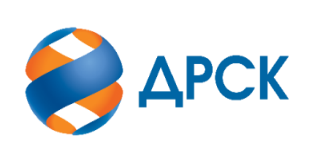 Акционерное Общество«Дальневосточная распределительная сетевая компания»«УТВЕРЖДАЮ»Председатель закупочной комиссии 1-го уровня АО «ДРСК»_______________ «13» января 2020 годУведомление о внесении изменений в Извещение о закупке и Документацию о закупке по аукциону в электронной форме «Кредит»(Лот № 20701-ПРО-ПРО ДЭК-2020-ДРСК)№ 161/ПрУ-1                                                                                     «13» января 2020Организатор/Заказчик: АО «Дальневосточная распределительная сетевая компания» (далее АО «ДРСК») (почтовый адрес: 675000, г. Благовещенск, ул. Шевченко 32, тел./факс: 8 (4162) 397-208, e-mail: okzt5@drsk.ruСпособ и предмет закупки: аукцион в электронной форме на право заключения договора: Кредит. Лот 20701-ПРО-ПРО ДЭК-2020-ДРСК	Извещение опубликованного на сайте в информационно-телекоммуникационной сети «Интернет» www.zakupki.gov.ru (далее - «официальный сайт») от 28.10.19  № 31908473244.Внесены следующие изменения в Извещение о закупке и Документацию о закупке:Пункты Извещения читать в следующей редакции:Все остальные условия Извещения и Документации о закупке остаются без изменения.Коврижкина Е.Ю. тел.(416-2) 397-208№
п/пНаименованиеСодержание пункта Извещения17Дата и время проведения аукционаДата и время проведения аукциона:«17» января 2020 в 15 ч. 00 мин.  (по местному времени Организатора)Пункты Документации о закупке читать в следующей редакции:Пункты Документации о закупке читать в следующей редакции:Пункты Документации о закупке читать в следующей редакции:1.2.21Дата окончания рассмотрения заявок Дата окончания рассмотрения заявок:«16» января 20201.2.22Дата и время проведения аукционаДата и время проведения аукциона:«17» января 2020 в 15 ч. 00 мин. (по местному времени Организатора) 1.2.23Дата подведения итогов закупки Дата подведения итогов закупки:«20» января 2020